Bilaga anmälan KPU 90 hp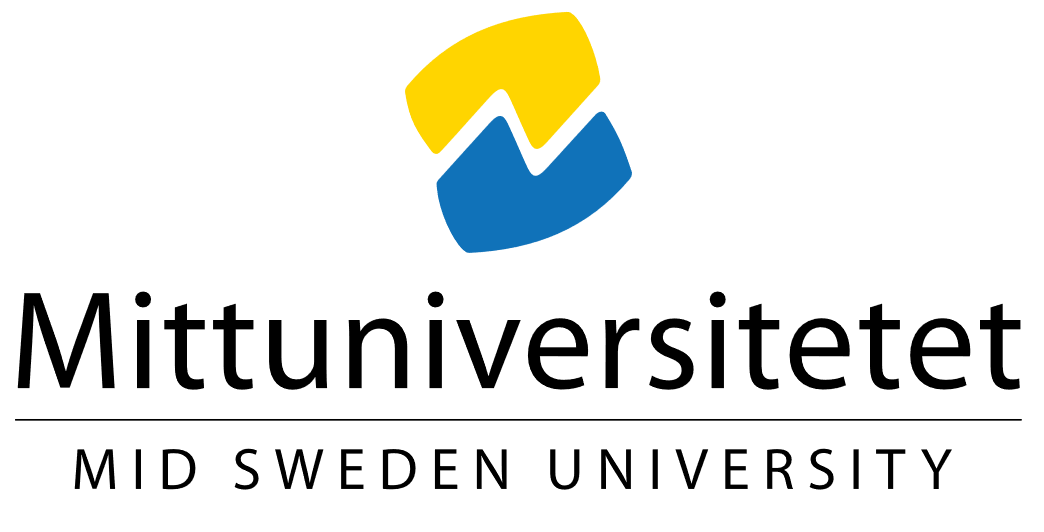 För att vi ska kunna behandla din anmälan, måste du förutom din anmälan på Antagning.se, även ange vilket/vilka undervisningsämnen din anmälan avser. Ifylld blankett laddar du upp på Antagning.se eller skickar till: PostNord Strålfors AB Att: Antagningsservice 190 81 Rosersberg i samband med din anmälan till utbildningen. Information om anmälan och antagning finner du på Antagning.se.Namn: Personnummer: Observera att om du söker mer än en inriktning av utbildningen t. ex. både Ämneslärare åk 7–9 och Ämneslärare gymnasieskolan måste du ange ämnen för båda inriktningarna. Du kan söka med något/några av följande ämnen: Biologi, Fysik, Kemi, Matematik, Engelska, Historia, Samhällskunskap*, Svenska**.Jag söker inriktning Ämneslärare åk 7–9: Ett ämne/två ämnenÄmne 1 (minst 90 hp):Ämne 2 (minst 60 hp):Mitt självständiga arbete har jag skrivit i ämnet: Tre ämnenÄmne 1 (minst 90 hp):Ämne 2 (minst 45 hp): Ämne 3 (minst 45 hp):Mitt självständiga arbete har jag skrivit i ämnet:Jag söker inriktning Ämneslärare Gymnasiet:Ämne 1 (minst 120 hp):Ämne 2 (minst 90 hp):Mitt självständiga arbete har jag skrivit i ämnet:Jag har en forskarutbildning (licentiat- eller doktorsexamen)Ja:Nej:Om du har meriter du vill åberopa som inte syns under ”mina sidor” på Antagning.se måste du ladda upp dessa på Antagning.seKomplettering av ämnesstudier efter ansökan Om du vid ansökningstillfället inte uppfyller kraven på akademiska poäng, men under vårterminen har pågående studier på utbildning som kommer att göra dig behörig, kan du bli villkorligt behörig till KPU. Om du blir antagen med villkor, måste du senast vid kursstart kunna visa att du uppfyller samtliga behörighetskrav för att kunna ta erbjuden plats i anspråk.Jag studerar under vårterminen 2024 för att uppnå behörighetskravet i: Ämne:Antal hp: Beräknas vara klar (datum):*För ämnet samhällskunskap krävs det alltid 90 hp för åk 7–9 och 120 hp för gymnasiet oavsett om det är ämne 1, 2 eller 3.** För ämnet svenska krävs det alltid 90 hp för åk 7–9 och 120 hp för gymnasiet oavsett om det är ämne 1, 2 eller 3.